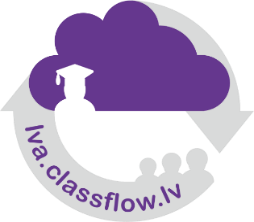 Ieteikumi tiešsaistes nodarbībām lva.classflow.lv vidēViens no tiešsaistes nodarbību galvenajiem kvalitātes priekšnoteikumiem ir pietiekami spēcīgs internets. Lai skolēns varētu piedalīties tiešsaistes nodarbībās, vispirms pārbaudiet sava interneta ātrumu šeit: (http://www.speedtest.net/). Gan augšupielādes, gan lejupielādes (download un upload) ātrumam ir jābūt vismaz 5 Mbps.Lai piedalītos nodarbībās, skolēnam ir nepieciešams dators, nevis  viedtālrunis, jo viedtālrunis nenodrošina iespēju izpildīt visus uzdevumus. Izvēloties datoru, būtiskākais ir pievērst uzmanību šādiem parametriem:datora procesors (vēlams i5, ja ir iespējams, tad  i7 procesors);jauda (virs 2 GHz); operatīvā atmiņa (vismaz 4GB RAM, tādējādi dators spēs labāk "panest" noslodzi pie Skype (vai citas tiešsaistes programmas) un Classflow darbības reizē). Lai skolēns varētu gan brīvi komunicēt ar skolotāju un grupas biedriem, gan arī ērti izpildīt uzdevumus, iesakām lietot divas iekārtas, piemēram, datoru un planšetdatoru vai datoru un atsevišķu ekrānu.Nodarbībām izmantojiet Google Chrome interneta pārlūku un saiti lva.classflow.lv.Obligāti uzstādiet datoram latvisko versiju, lai bērns varētu izmantot latvisko ClassFlow vidi. https://ej.uz/valmainaNodrošiniet, lai datora tastatūru var lietot latviešu valodā. Lai bērns varētu izpildīt dažādus interaktīvus uzdevumus, uzinstalējiet datoram Adobe Flash Player.Ja par tehnisko nosacījumu nodrošināšanu vai uzstādīšanu rodas kādi jautājumi, rakstiet konsultantiem uz e-pastu atbalsts@lielvards.lv Ja par tiešsaistes saziņas līdzekli tiek izmantots Skype (vai cits tiešsaistes rīks), lietojiet jaunāko Skype (vai citu) versiju un neaizmirstiet to ik pa laikam atjaunināt.Lai nodrošinātu labāku komunikāciju Skype (vai citā tiešsaistes platformā), aizveriet visu lieko (citas interneta vietnes).Lai mācības noritētu pēc iespējas kvalitatīvāk, uz nodarbību laiku obligāti jānodrošina telpā klusums, jo jebkuri blakus trokšņi traucēs darbu visai grupai.Labākai skaņas kvalitātei un dzirdamībai jālieto austiņas, iesakām lietot arī atsevišķu mikrofonu.Mazāk interneta resursu tiks patērēts, ja telpa būs labi apgaismota.Nodarbībām vienmēr pieslēdzieties laikus, lai skolēns darbu varētu sākt noteiktajā laikā.Kad saņemsiet skolēna lietotājvārdu, var nomainīt paroli. Tā kā lietotājvārdi un paroles bieži mēdz aizmirsties, pierakstiet tās un glabājiet sev zināmā vietā.Nodarbību laikā blakus skolēna darba vietai nolieciet papīru un rakstāmpiederumus, lai pēc nepieciešamības bērns tos var izmantot.Nodarbību laikā nevajadzētu izmantot mobilo telefonu un nodarboties ar citām blakus lietām.Sagādājiet bērnam komfortablu fizisko vidi un apstākļus – raugieties, lai viņam ir ērti sēdēt, lai viņš ir paēdis, nodrošiniet iespēju padzerties nodarbības laikā.Ja nepieciešams, esiet bērnam līdzās nodarbību laikā. Taču neizdariet “lāča pakalpojumu” un nedarbojieties bērna vietā. Kad bērns ir apguvis tehniskos nosacījumus, nesēdiet viņam blakus, bet esiet rokas stiepiena attālumā, ja rodas vajadzība pēc jūsu atbalsta.Visbeidzot – uzmundriniet un iedrošiniet bērnu, lai mācību process viņam kļūst par interesantu piedzīvojumu!